Name: __________________________________________						Date: ________Honors English 12 										Period: _______The Canterbury TalesGeoffrey ChaucerPlease Do Now:Identify journeys you have undertaken with other people.  Describe ways people often pass the time when they are traveling.Author Study:  Geoffrey Chaucerand The Medieval Period (1066-1485)Jigsaw Activity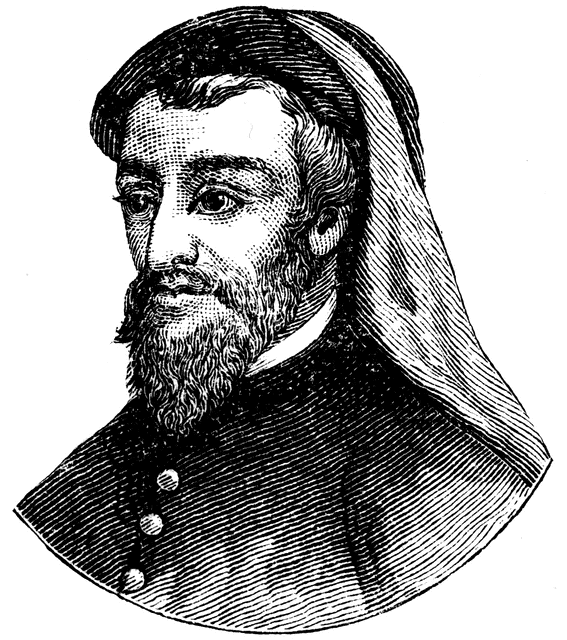 Directions:  Using the attached pages, take notes on your assigned sections.  Remember to only jot down what you think is the most important information (2-3 important ideas).  You will work with your section group before you report back the information to your home group.Background Lecture Notes:Thomas a BecketCanterbury CathedralThe CrusadesMedieval Social ClassesThe Black PlaguePilgrimagesEngland’s First Great Writer / Befriended by Royals (p.107 -108)Early Inspirations / Turbulent Times (p.108-109) Fruitful Years / Literary Contributions (p. 109-110)Uncommon Honor / Chaucer’s London/ The Shrine of Canterbury (p.110)The Medieval Period (1066-1485) p. 22-24 Development of the English Language/ Literary History (p.23)The Decline of Feudalism/The Hundred Year’s War (p. 24-26)Literary History (p.25)/Development of the English Language (p.26)/Literary History (p.26)